ПЕРЕЧЕНЬ ЭКЗАМЕНАЦИОННЫХ ЗАДАНИЙк квалификационному экзамену по ПМ.01. «Организация и проведение  учебно-тренировочных занятий и руководство соревновательной деятельностью спортсменов в ИВС» - спортивные игры (баскетбол)Типовые теоретические задания по МДК 01.01. предполагающие устный ответВариант № 1Оцениваемые компетенции: ПК 1.1 – ПК 1.8, ОК 1 – ОК 13Время выполнения задания: 30 минутИнструкция: внимательно прочитайте задание и подготовьте устные ответы на три части экзаменационного заданияЧАСТЬ АТекст задания. Отметьте на рисунке «слабые зоны» в стойке защитника и обоснуйте выбор вида передач для преодоления сопротивления защитника.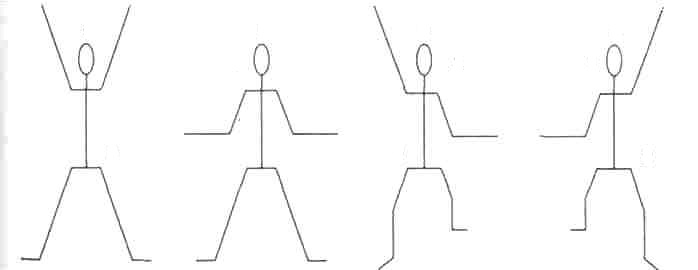 ЧАСТЬ БТекст задания:приведите 3 – 5 примеров упражнений (с методикой и условиями их выполнения), способствующих развитию пассивной гибкости баскетболиста.ЧАСТЬ ВТекст задания. Определите, к какой подгруппе относятся жесты судей, изображенные на рисунке. Что они обозначают?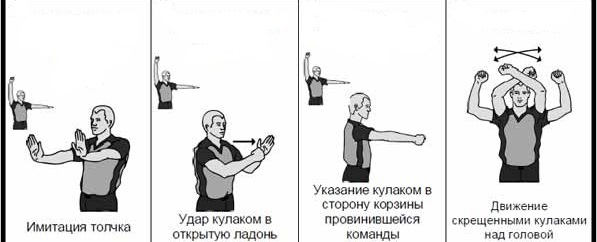 Вариант № 2Оцениваемые компетенции: ПК 1.1 – ПК 1.8, ОК 1 – ОК 13Время выполнения задания: 30 минутИнструкция: внимательно прочитайте задание и подготовьте устные ответы на три части экзаменационного заданияЧАСТЬ АТекст задания: прочитайте текст задания, найдите в описании ошибки и предложите пути для устранения ошибок в технике:На занятие занимающийся при выполнении ведения мяча, мяч посылает в пол перед ногами, кисть «мягкая», игрок шлепает по мячу, не достаточно сгибает руку в локтевом суставе при встрече с мячом. В начале ведения преждевременно отрывает опорную ногу, голова опущена, туловище сильно наклонено при низком ведении. ЧАСТЬ БТекст задания:приведите 3 – 5 примеров упражнений (с методикой и условиями их выполнения), способствующих развитию аэробной выносливости баскетболиста.ЧАСТЬ ВТекст задания. Определите, к какой подгруппе относятся жесты судей, изображенные на рисунке. Что они обозначают?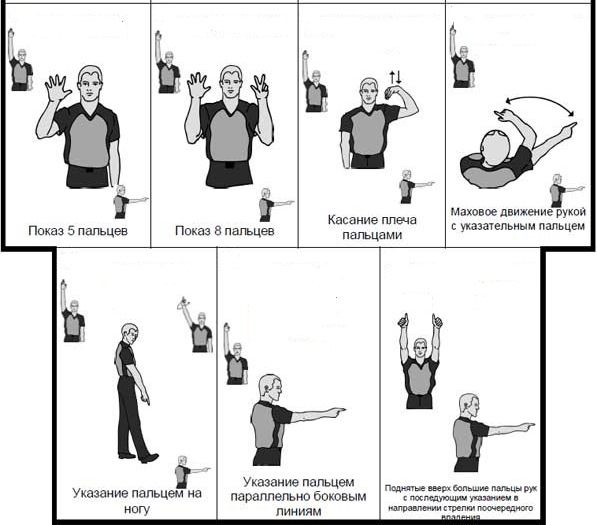 Вариант № 3Оцениваемые компетенции: ПК 1.1 – ПК 1.8, ОК 1 – ОК 13Время выполнения задания: 30 минутИнструкция: внимательно прочитайте задание и подготовьте устные ответы на три части экзаменационного заданияЧАСТЬ АТекст задания: прочитайте текст задания, найдите в описании ошибки и предложите пути для устранения ошибок в технике:При броске одной рукой с места, у занимающегося в исходном положении, стопы расположены узко, ноги выпрямлены. При броске одной рукой разноименная стойка. Локоть бросающей руки отведен в сторону, кисть поддерживающей руки располагается сверху на мяче. Во время броска отсутствует согласованность в работе нижних и верхних конечностей, резкое или рывковое выпрямление верхних конечностей.ЧАСТЬ БТекст задания:приведите 3 – 5 примеров упражнений (с методикой и условиями их выполнения), способствующих развитию активной гибкости баскетболиста.ЧАСТЬ ВТекст задания. Определите, к какой подгруппе относятся жесты судей, изображенные на рисунке. Что они обозначают?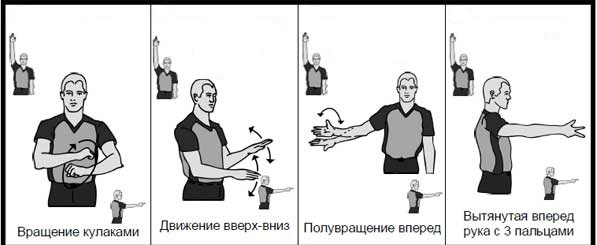 Вариант № 4Оцениваемые компетенции: ПК 1.1 – ПК 1.8, ОК 1 – ОК 13Время выполнения задания: 30 минутИнструкция: внимательно прочитайте задание и подготовьте устные ответы на три части экзаменационного заданияЧАСТЬ АТекст задания: определите цель, задачи, методическую последовательность применения упражнений при начальном обучении техническому приему:1. Объяснение,  показ. 2. Выполнение поворотов вперед и назад на месте по разделениям с подсчетом педагога: «и – раз», «и – два» (на «и» перенести массу тела на всю стопу впередистоящей ноги, приподнимая пятку сзади стоящей; на «раз» – отталкиваясь впередистоящей, осуществить этой ногой переступание с одновременным переносом массы тела на сзади стоящую и вращением на ее носке). 3. Выполнение поворотов на месте в целом, меняя амплитуду поворотов (т.е. размах переступания – вращения).. 4. Выполнение поворотов на месте в целом, но в различных сочетаниях: 2 поворота вперед, 1 – назад; 2 – назад, 2 – вперед и т. п. 5. Выполнение разновидностей поворотов на месте в целом с собственным подсчетом каждым занимающимся6. Выполнение поворотов в ситуации выбора по зрительному или звуковому сигналу (например, поднятая вверх правая рука педагога – поворот вперед, 2 поворота назад; поднятая левая рука – 2 поворота назад, 1 – вперед и т.п.).7. Выполнение разновидностей поворотов на месте в целом в стойке игрока, владеющего мячом. 8. Выполнение поворотов после остановок произвольным способом по ориентирам в сочетании с последующими вариантами передвижений. 9. Выполнение поворотом на месте с последующим переходом в движение заданным способом: поворот вперед – передвижение бегом спиной вперед; поворот назад – рывок на исходную позицию и т. п.10. Выполнение разновидностей поворотов на месте в стойках нападающего в сочетании с другими игровыми приемами: ловлей мяча, остановками, ведением мяча, бросками и т.д. (по мере освоения техники игры).ЧАСТЬ БТекст задания:приведите 2 – 3 примера тестов для оценки уровня развития различных видов выносливости спортсмена.ЧАСТЬ ВТекст задания. Определите, к какой подгруппе относятся жесты судей, изображенные на рисунке. Что они обозначают?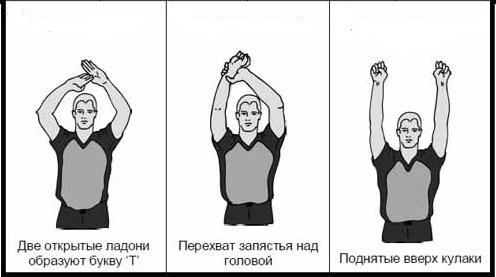 ЗАДАНИЕ ДЛЯ ЭКЗАМЕНУЮЩЕГОСЯОцениваемые компетенции: ПК 1.1 – ПК 1.8, ОК 1 – ОК 13Вариант № 5Время выполнения задания: 30 минутИнструкция: внимательно прочитайте задание и подготовьте устные ответы на три части экзаменационного заданияЧАСТЬ АТекст задания: определите цель, задачи, методическую последовательность применения упражнений при начальном обучении техническому приему:1. Объяснение и показ. 2. Упражнения ловли мяча, посланного партнером: - ловля мяча, посланного партнером навстречу по навесной траектории в заранее поставленные кисти; - то же, но партнер набрасывает мяч, изменяя высоту его полета: над головой, на уровне головы, груди, пояса и т.д.; - то же, но ловлю осуществлять с шагом навстречу мячу; - ловля катящегося от партнера мяча; - ловля мяча, летящего сбоку и поступающего сзади-сбоку. 3 Выполнение разновидностей ловли мяча, посланного партнером, после предшествующего передвижения игрока и остановки.4. Имитация приема перекладыванием мяча из рук одного занимающегося в руки другого.. 5. Ловля мяча на месте с вышагиванием в условиях пассивного сопротивления условного защитника.6. Выполнение разновидностей приема в эстафетах и подвижных играх типа: «Гонка мячей по кругу», «Передай мяч и садись», «Мяч ловцу»7. Индивидуальные упражнения: а) ловля мяча, подброшенного вверх над собой: на месте и в прыжке; б) ловля мяча, брошенного в стену на различной высоте после его отскока.ЧАСТЬ БТекст задания:приведите 2 – 3 примера тестов для оценки уровня развития скоростно-силовых способностей баскетболиста.ЧАСТЬ ВТекст задания. Определите, к какой подгруппе относятся жесты судей, изображенные на рисунке. Что они обозначают?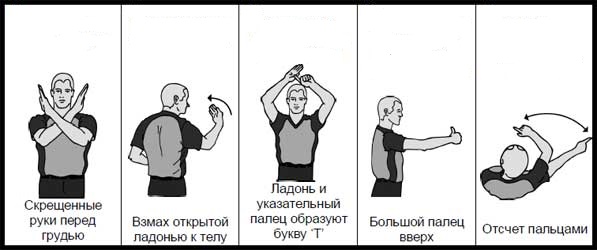 Вариант № 6Оцениваемые компетенции: ПК 1.1 – ПК 1.8, ОК 1 – ОК 13Время выполнения задания: 30 минутИнструкция: внимательно прочитайте задание и подготовьте устные ответы на три части экзаменационного заданияЧАСТЬ АТекст задания: определите цель, задачи, методическую последовательность применения упражнений при совершенствовании технического приема:1. Низкое ведение в движении по зрительному сигналу партнера или педагога. 2. Низкое ведение в движении при пассивном сопротивлении отступающего приставными шагами в защитной стойке условного соперника.3. . Низкое ведение в движении, с обыгрыванием защитника в движении переводом мяча перед собой в указанных точках площадки.4. Высокое ведение в заданном коридоре с изменением направления движения переводом мяча с руки на руку перед собой: «зигзаг» – 2 – 3 удара правой рукой с перемещением вправо вперед, перевод мяча на левую руку; 2 –3 удара левой рукой с перемещением влево-вперед, перевод мяча на правую руку и т.д5. Чередование высокого и низкого ведения в сочетании с выполнением различных заданий, требующих переключения зрительного анализатора (например, обводка круга и полукругов разметки баскетбольной площадки с подсчетом разноцветных кеглей или геометрических фигур разной формы или цвета, находящихся внутри их, и т.п.). 6. Длинное» ведение: преодоление заданных отрезков пло щадки с указанным количеством касаний мяча (например, дойти от центральной линии до корзины в три отскока мяча).7. Чередование высокого и низкого ведения в движении с изменением его направления: по разметке площадки, с обводкой переносных стоек, стульев или набивных мячей («змейкой»), гимнастических скамеек, обручей и т.п. « 8. Обыгрывание пассивного защитника по ходу ведения за счет изменения скорости передвижения – «рваного» ритма. 9. «Зигзаг» в коридоре в условиях пассивного противодействия защитника. 10. Выполнение разновидностей приема в сочетании с другими игровыми действиями (по мере освоения техники игры) 11. Выполнение высокого и низкого ведения по прямой, с изменением направления и скорости передвижения в эстафетах и подвижных играх, таких, как «Гонки с мячами», «Пятнашки с ведением», «Дриблеры в круге» и т.п. 12. Выполнение разновидностей ведения на ограниченных участках площадки, преодолевая активное противодействие защитника. 13. .Вариативное выполнение приема в сочетании с обманными движениями (финтами) для обыгрывания пассивного защитника в начале или по ходу ведения.ЧАСТЬ БТекст задания:приведите 2 – 3 примера тестов для оценки уровня развития силовых способностей баскетболиста.ЧАСТЬ ВТекст задания. Определите, к какой подгруппе относятся жесты судей, изображенные на рисунке. Что они обозначают?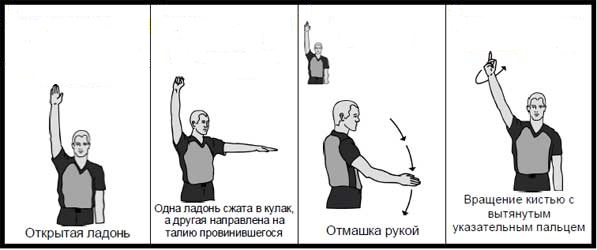 Вариант № 7Оцениваемые компетенции: ПК 1.1 – ПК 1.8, ОК 1 – ОК 13Время выполнения задания: 30 минутИнструкция: внимательно прочитайте задание и подготовьте устные ответы на три части экзаменационного заданияЧАСТЬ АТекст задания: определите цель, задачи, методическую последовательность применения упражнений при начальном обучении тактическим действиям: 1. Объяснение и показ изучаемого взаимодействия на демонстрационной доске и в конкретной игровой ситуации на площадке.2. Выполнение взаимодействия в поточном упражнении 2 х 1 с атакой со средней дистанции. 3. Выполнение взаимодействия в поточном упражнении 2 х 1 при пассивном сопротивлении защитника.4. Выполнение разновидностей взаимодействия в условиях активного противодействия защитника в игровом упражнении «1x1 с промежуточным»: единоборство осуществляется без ограничений активности защитника; промежуточный игрок занимает неподвижную позицию в заданной точке площадки и может быть использован атакующим игроком только для передачи ему мяча и получения обратного паса. 5. Воспроизведение разновидностей изучаемого тактического взаимодействия в двусторонних учебных играх с установкой педагога. 6. Выполнение взаимодействия в условиях игрового противоборства 2 х 2 с атакой в одну корзину.ЧАСТЬ БТекст задания:приведите 3 – 5 примеров упражнений (с методикой и условиями их выполнения), способствующих развитию скоростно-силовой выносливости баскетболиста.ЧАСТЬ ВТекст задания. Определите, к какой подгруппе относятся жесты судей, изображенные на рисунке. Что они обозначают?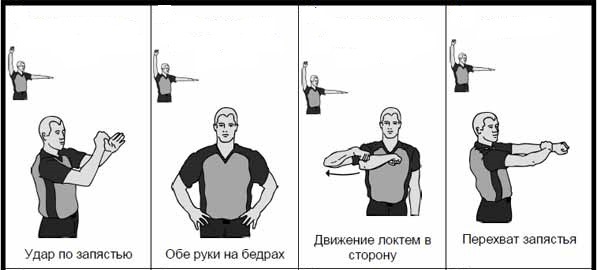 Вариант № 8Оцениваемые компетенции: ПК 1.1 – ПК 1.8, ОК 1 – ОК 13Время выполнения задания: 30 минутИнструкция: внимательно прочитайте задание и подготовьте устные ответы на три части экзаменационного заданияЧАСТЬ АТекст задания: определите цель, задачи, методическую последовательность применения упражнений при начальном обучении технического приема:1. Выполнение броска в корзину после одного шага, снимая мяч с руки партнера в движении.2. Выполнение прыжка толчком одной ногой справа и слева от корзины после двух шагов с места вой рукой с перемещением влево-вперед, перевод мяча на правую руку и т.д имитация броска без мяча.3. Объяснение и показ. 5. Выполнение броска в корзину после одного шага с места.6. Выполнение броска в корзину после одного шага с ловлей мяча, слегка подброшенного партнером вверх. 7. Выполнение имитации броска после предшествующего двухтактному ритму работы ног передвижения ходьбой или бегом.8. Выполнение броска в корзину после одного шага, снимая мяч с вытянутой в сторону руки партнера с использованием двухтактного ритма работы ног.9. Выполнение броска в движении после встречной передачи по навесной и прямой траекториям. 10. Выполнение броска в движении поочередно правой и левой рукой (справа и слева от корзины) после встречной передачи партнера с отскоком от пола. 11. Выполнение приема в целом после встречного набрасывания мяча партнером снизу (передача почти из рук в руки).ЧАСТЬ БТекст задания:приведите 3 – 5 примеров упражнений (с методикой и условия их выполнения), способствующих развитию прыгучести баскетболиста.ЧАСТЬ ВТекст задания: Внимательно прочитайте текс предложенной игровой ситуации. Ответьте на вопросы.После броска с игры мяч находится в воздухе и в этот момент звучит сигнал об окончании первой половины игры. Между тем мяч отскакивает вверх над кольцом и нападающий касается щита, после чего мяч попадает в корзину. Должно ли быть засчитано попадание? Опишите действия судей в поле, судей за столиком.Вариант № 9Оцениваемые компетенции: ПК 1.1 – ПК 1.8, ОК 1 – ОК 13Время выполнения задания: 30 минутИнструкция: внимательно прочитайте задание и подготовьте устные ответы на три части экзаменационного заданияЧАСТЬ АТекст задания: определите цель, задачи, методическую последовательность применения упражнений при начальном обучении тактическим действиям: 1. Объяснение и показ. 2. Овладение отскоком после собственного набрасывания мяча: - в верхнюю часть щита с линии штрафного броска; - в дальнюю верхнюю часть щита с боковой стороны трехсекундной трапеции (на уровне 2-го усика). 3. То же, но с «вырыванием» подвешенного на амортизаторе мяча. 4. То же, но в состязании на результативность действий по овладению мячом в борьбе за отскок. 5. Имитация блокирования пассивного нападающего и овладения мячом при отскоке по зрительному сигналу педагога: поднятый или подброшенный вверх мяч и т. п. 6. Овладение отскоком из различных исходных позиций после бросков мяча с разных точек по отношению к щиту. 7. То же, но при активном движении нападающего на подбор мяча. 8. Выполнение от блокирования пассивно обозначающего движение на подбор нападающего с последующим овладением мячом, посланным в верхнюю часть щита третьим игроком.9. То же, что в упр. 7 и 8, но с последующим началом атаки первой передачей мяча или выводящим ведением мяча. 10. Выполнение приема в целом в условиях активного противоборства «защитник—нападающий» в заданных позициях при бросках в корзину третьим игроком с разных точек по отношению к щиту. 11. То же, но нападающий обозначает движение на щит в заранее заданном направлении справа или слева от защитника12. То же, но в подготовительных и учебных играх с установкой педагога. 13. Воспроизведение приема в целом в условиях игрового противоборства: 1х1;2х2;3х3ит.д. — с атакой в одну корзину.ЧАСТЬ БТекст задания:приведите 2 – 3 примера тестов для оценки уровня развития различных видов гибкости баскетболиста.ЧАСТЬ ВТекст задания. Внимательно прочитайте текс предложенной игровой ситуации. Ответьте на вопросы.Б-2 выполняет последний штрафной бросок. А-1 и Б-1 преждевременно входят в ограниченную зону, а мяч, не долетая до кольца, падает на пол. Судья фиксирует нарушение со стороны А-1 и Б-1 - спорный бросок? Прав ли судья? Проанализируйте действия судьи.Вариант № 10Оцениваемые компетенции: ПК 1.1 – ПК 1.8, ОК 1 – ОК 13Время выполнения задания: 30 минутИнструкция: внимательно прочитайте задание и подготовьте устные ответы на три части экзаменационного заданияЧАСТЬ АТекст задания: определите цель, задачи, методическую последовательность применения упражнений при начальном обучении тактическим действиям: 1. Объяснение и показ разновидностей технико-тактического действия в конкретной игровой ситуации.2. Рывки по звуковым и зрительным сигналам из различных и.п.: стоя лицом, спиной или боком к направлению движения; сидя на полу (ноги вместе, ноги врозь, согнув ноги); лежа на спине или на груди; стоя на коленяхит.п.13. Освобождение от опеки пассивного защитника с места после финта вышагиванием, скрестным шагом или поворотом. 4. То же, но в ситуации выбора: при меняющихся подаваемых сигналах занимающиеся стартуют только по одному из них (например, педагог дает длинный или короткий свисток – стартовать можно только по короткому, или стартовым сигналом является только поднятая вверх правая рука преподавателя и т.п.).5. То же, но с получением мяча от партнера после освобождения от защитника. 6. То же, что в упр. 4 и 5, но при активном противодействии защитника. 7. Освобождение от пассивной опеки защитника в движении: соперник передвигается бегом спиной вперед или отступает приставными шагами в стойке с выставленной вперед ногой, нападающий осуществляет выход за счет смены темпа движения или за счет сочетания финтов; 8. Выполнение выхода на свободное место с получением мяча от партнера в сочетании с другими игровыми приемами: выход – остановка с ловлей мяча – бросок с места или в прыжке; выход – бросок в движении; выход–проход-бросок; выход–проход – остановка после ведения – бросок с места или в прыжке; выход проход–передача-«откидка» партнеру и т.п.9. То же, но с получением мяча от партнера после успешного выхода. 10. То же, но в сочетании с другими игровыми действиями после получения мяча от партнера: передачей, ведением или броском. 11. Выполнение разновидностей выхода в упражнениях игрового противоборства и в учебных двусторонних играх без ограничений в действиях нападающих и защитников. 12. То же, что в упр. 8–10, но при активном противодействии соперника на указанных участках площадки. 13. Выполнение изучаемого действия игрока без мяча в подвижных и подготовительных к баскетболу играх: «Борьба за мяч», «10 передач», «Мяч ловцу» и др.ЧАСТЬ БТекст задания: назовите метод спортивной тренировки и определите на развитие каких физических качеств баскетболиста он направлен:этот метод включает чередование быстрого и медленного бега (игру скоростей) на средних и длинных дистанциях. Характер воздействия метода на организм спортсменов зависит от длины отрезков пробегания с большой, субмаксимальной (85–95 %) или максимальной интенсивностью, от продолжительности малоинтенсивного бега  (отдыха). ЧАСТЬ ВТекст задания. Внимательно прочитайте текс предложенной игровой ситуации. Ответьте на вопросы.Мяч покинул пределы площадки. Игроки явно не торопятся выполнить вбрасывание. Имеет ли право судья поместить мяч там, где он должен оказаться в распоряжении игрока, и, не ожидая пока тот возьмет мяч в руки, начать отсчет пяти секунд для вбрасывания? Опишите действия судей в поле, судей за столиком.Вариант № 11Оцениваемые компетенции: ПК 1.1 – ПК 1.8, ОК 1 – ОК 13Время выполнения задания: 30 минутИнструкция: внимательно прочитайте задание и подготовьте устные ответы на три части экзаменационного заданияЧАСТЬ АТекст задания: прочитайте текст задания и найдите пути решения для устранения ошибок в групповых тактических взаимодействиях в нападении:Нападающий излишне увлечен финтами; постановка заслона осуществляется в поле зрения защитника; позиция игрока с широкой постановкой стоп. Игрок с мячом наводит защитика на заслон – выход (проход) на большом расстоянии; отсутствие эффективной поддержки атакующего со стороны поставившего заслон игрока – нет последующего поворота при постановке заслона лицом к защитнику. . Несогласованность действий игроков: - преждевременное начало действия либо задержка выхода или прохода нападающего: партнер не готов к передаче, заслон еще не поставлен, или защитник уже готов противодействовать ему; - запаздывание с постановкой заслона или выполнением ответной передачи при развитии взаимодействия: нет продолжения атаки.ЧАСТЬ БТекст задания. Определите тип мезоцикла спортивной тренировки по описанию:основной задачей этого мезоцикла является постепенное подведение баскетболистов к эффективному выполнению специфической тренировочной работы путем применения общеподготовительных упражнений, направленных на повышение возможностей систем кровообращения и дыхания, повышение уровня разносторонней физической подготовленности путем применения широкого круга упражнений. С этого мезоцикла начинается годичный макроцикл. В нем проводятся установочные теоретические занятия, профилактические мероприятия (диспансеризация, медицинские обследования). ЧАСТЬ ВТекст задания. Внимательно прочитайте текс предложенной игровой ситуации. Ответьте на вопросы.После вбрасывания из-за боковой линии мяч попадает в корзину. Должно ли засчитываться попадание? Опишите действия судей в поле, судей за столиком.Вариант № 12Оцениваемые компетенции: ПК 1.1 – ПК 1.8, ОК 1 – ОК 13Время выполнения задания: 30 минутИнструкция: внимательно прочитайте задание и подготовьте устные ответы на три части экзаменационного заданияЧАСТЬ АТекст задания: определите цель, задачи, методическую последовательность применения упражнений при начальном обучении тактическим действиям с участием трех игроков «треугольник»: 1. Объяснение и показ изучаемого взаимодействия на демонстрационной доске и в конкретной игровой ситуации на площадке. 2. Выполнение взаимодействия в ситуации численного превосходства нападающих (3 х 1, 3 х 2) на месте и в движении без атаки корзины: подвижные игры, например: «Не давай мяч водящему» и др., требующие многократного выполнения передач между партнерами без потерь мяча. 3. То же, но в ситуации численного равенства противоборствующих (3x3): подвижные игры, например: «Борьба за мяч», «10 передач», «Мяч ловцу» и т.п., требующие длительного сохранения командного контроля над мячом. 4. Повторное выполнение взаимодействия с атакой корзины при позиционном розыгрыше мяча в зоне соперника, преодолевая пассивное, а затем активное сопротивление одного, двух за щитников: способы завершения атаки варьируются по ситуации, смену защитников производят после указанного количества повторений задания нападающими. 5.То же, но в игровом противоборстве 3 х 3 с атакой в одну корзину: команда атакует до потери мяча в ходе его розыгрыша или после неточного броска, в случае результативных действий нападающие сохраняют контроль над ним и получают право на очередную атаку. 6.Поточное выполнение взаимодействия с атакой корзины соперников после скоростного передвижения нападающих вдоль площадки: игроки перемещаются от одной корзины к другой в расстановке для взаимодействия «треугольник», непрерывно передавая мяч между собой через ближнего (среднего) партнера и завершая атаку броском из удобного положения; окончив скоростную атаку, занимающиеся вдоль боковых линий возвращаются на и. п.; очередная тройка игроков начинает упражнение, как только предыдущая пройдет центральную линию, и т.д. 7. То же, но со сменой мест нападающими по ходу атаки: мяч постоянно «ходит» через среднего игрока, но при этом каждый атакующий после выполнения передачи совершает рывок вслед за мячом на фланг (за спину партнеру), а игрок, получивший мяч, устремляется в центр и т.д.; игроки без мяча должны все время опережать его и получать пас «на ход». ЧАСТЬ БТекст задания. Определите тип мезоцикла спортивной тренировки по описанию:в этом мезоцикле основное внимание уделяется повышению функциональных возможностей организма баскетболиста, развитию его физических качеств, становлению технической и психологической подготовленности. Тренировочная программа характеризуется разнообразием средств и большими по объему и интенсивности нагрузками. Это главная разновидность мезоциклов в годичном цикле. Применяются практически все средства, рекомендуемые настоящей программой для соответствующих возрастных групп.ЧАСТЬ ВТекст задания. Внимательно прочитайте текс предложенной игровой ситуации. Охарактеризуйте ее, проанализируйте действия Старшего судьи.На последней секунде был произведен фол, время закончилось. Наказанием будет два штрафных броска. Первый бросок точен, и счет стал 95:95. Во время выполнения второго штрафного броска, который не достиг цели, тренер команды «А» наказывается техническим фолом. Судьи предоставили право игроку команды «Б» выполнить два штрафных броска, один из которых точен. Счет стал 96:95 в пользу команды «Б», и Старший судья закончил игру. Правильно ли определен победитель?Вариант № 13Оцениваемые компетенции: ПК 1.1 – ПК 1.8, ОК 1 – ОК 13Время выполнения задания: 30 минутИнструкция: внимательно прочитайте задание и подготовьте устные ответы на три части экзаменационного заданияЧАСТЬ АТекст задания: определите цель, задачи, методическую последовательность применения упражнений при начальном обучении тактическим действиям: 1. Объяснение и показ изучаемого тактического действия на демонстрационной доске или в конкретной игровой ситуации на площадке. 2. Многократное принятие защитной стойки, адекватной занимаемой позиции нападающего, овладевшего мячом. 3. Противодействие защитника передачам мяча, осуществляемых с места и в движении в игровых заданиях и подвижных играх: Не давай мяч водящему», «10 передач», «Борьба за мяч» и т.п.: - в ситуации численного большинства нападающих (1 х 2, 1x3, 2хЗ, 3 х4 и т.д.); - при численном равенстве составов противоборствующих игроков (2 х 2, 3 х 3 и т.д.). 4. Повторное противодействие выполнению атакующих передач и передач в глубину обороны в конкретных игровых ситуациях при опеке нападающего в различных позициях. 5. Единоборство «защитник против дриблера» в передовой для защитника зоне с установками: - «Направь дриблера в сторону его слабейшей руки!»; - «Оттесни дриблера к боковой линии!» с последующей попыткой выбить у него мяч на ведении сзади или сбоку; - «Останови дриблера или заставь его повернуться спиной к атакуемой корзине!» с последующим активным «давлением» на мяч. 6. Противодействие проходу дриблера при передвижении от од ной лицевой линии до другой в заданном коридоре б): - защитник пассивно отступает спиной вперед, зигзагообразно перемещаясь от одной границы коридора к другой в ответ на аналогичные перемещения нападающего, изменяющего направление движения переводом мяча с руки на руку перед собой; - то же, но в условиях активного соперничества от средней линии с установкой защитнику: «Не пропусти дриблера!»7. Противодействие разновидностям дистанционных бросков заданным способом (с места или в прыжке) в различных позициях по отношению к игроку, владеющему мячом, и обороняемой корзине. 8. То же, но с последующим блокированием пассивного нападающего, выполнившего бросок.9. Единоборство «защитник против дриблера» в тыловой для защитника зоне с установками: - «Оттесни дриблера в середину площадки – не пускай вглубь, направь поперек!»; - «Заставь дриблера повернуться спиной к атакуемой корзине или остановиться и прекратить ведение!»10. Непрерывное выполнение подбора-добивания мяча в корзину из-под щита в ситуации 1 х 1 с акцентом на индивидуальные технико-тактические защитные действия: кто подбирает мяч, тот атакует, соперник жестко противодействует броску (противоборство ограничивается временем или заданным количеством накрытых или отбитых защитником бросков).ЧАСТЬ БТекст задания. Определите тип мезоцикла спортивной тренировки по описанию:этот мезоцикл строится в соответствии с календарем соревнований и отличаются сравнительно невысокими по объему тренировочными нагрузками. В них устраняются мелкие недостатки в подготовленности баскетболиста, совершенствуются его технико-тактические возможности. В начале мезоцикла в определенном объеме планируется работа по совершенствованию различных компонентов соревновательной деятельности, приросту скоростных качеств и специальной выносливости. Однако основное внимание уделяется полноценному физическому и психическому восстановлению баскетболиста и созданию оптимальных условий для протекания адаптационных процессов в их организме после нагрузок предшествующих мезоциклов. ЧАСТЬ ВТекст задания: Внимательно прочитайте текс предложенной игровой ситуации. Ответьте на вопросы.Нападающий нарушил правила последнего штрафного броска, преждевременно войдя в ограниченную зону, а мяч попал в корзину. Должно ли быть засчитано попадание? Опишите действия судей в поле, судей за столиком.Вариант № 14Оцениваемые компетенции: ПК 1.1 – ПК 1.8, ОК 1 – ОК 13Время выполнения задания: 30 минутИнструкция: внимательно прочитайте задание и подготовьте устные ответы на три части экзаменационного заданияЧАСТЬ АТекст задания: определите цель, задачи, методическую последовательность применения упражнений при начальном обучении тактическим действиям: 1. Выполнение взаимодействий двумя защитниками в условиях пассивных (замедленных) действий нападающих: - многократное противодействие в ситуации 2 х 2 2. Объяснение и показ изучаемого взаимодействия на демонстрационной доске и в конкретной игровой ситуации на площадке.3. Выполнение разновидностей изученных групповых взаимодействий при игре в защите в двусторонних учебных играх с установкой педагога. 4. Выполнение разновидностей групповых тактических взаимодействий двумя и тремя защитниками в условиях активного игрового противоборства 2x2 и 3 х 3 с атакой в одну корзину. 5. Выполнение взаимодействий тремя защитниками в условиях пассивных (медленных) действий нападающих: - противодействие «тройке», «малой восьмерке», «скрестному выходу» 6. То же, но в условиях численного превосходства нападающих 2x3 и 3x4 с атакой в обе основные корзиныЧАСТЬ БТекст задания. Определите проблему и укажите пути ее решения:Тренер, решая задачи технической подготовки в процессе воспитания быстроты, применил методику, в которой предъявлялись задания с выполнением изучаемых движений с максимальной скоростью. Через некоторое время им были замечены значительные ошибки в технике двигательных действий, а также наблюдалось явление скоростного барьера.ЧАСТЬ ВТекст задания: заполните функциональную карту судей по баскетболу в соответствии с официальными правилами ФИБА:Вариант № 15Оцениваемые компетенции: ПК 1.1 – ПК 1.8, ОК 1 – ОК 13Время выполнения задания: 30 минутИнструкция: внимательно прочитайте задание и подготовьте устные ответы на три части экзаменационного заданияЧАСТЬ АТекст задания: определите цель, задачи, методическую последовательность применения упражнений при начальном обучении тактическим действиям: 1. Объяснение и показ начальной расстановки игроков, направления и последовательности перемещений, характера взаимодействий, присущих изучаемой системе защиты, на демонстрационной доске и в конкретной игровой ситуации на площадке. 2. Выполнение начальной расстановки, соответствующей изучаемой системе защиты, всей пятеркой игроков 3. То же, но с атакой в одну или обе корзины. 4.. Выполнение противодействий по личному или зонному принципу в ситуациях 1x1, 2x2, 3x3, 4x4 на ограниченном участке площадки или по всей площадке без атаки корзины.5. То же, но со сменой позиций защищающимися в ответ на медленное перемещение соперников и мяча. 6. Командное противоборство 5 х 5 на одной половине площадки без атаки корзины с последующим возвращением атакующих в тыловую зону (к своему щиту) или построением начальной расстановки на заданной части площадки в соответствии с принципами изучаемой системы защиты: - по сигналу преподавателя; - при потере мяча. 7. То же, но с атакой корзины и с последующим медленным переходом соперников к атакующим действиям. 8. Выполнение изучаемых командных защитных действий против активного нападения в игровом упражнении «нападают пятерки (тройки, четверки) 9. .Многократное выполнение изучаемого варианта командных тактических действий в защите в условиях активного игрового противоборства на заранее ограниченной площади (половине, трех четвертях площадки и т.д.) с атакой в одну корзину.10. Варьирование разновидностей командных действий в защите по ходу игрового противоборства согласно указаниям педагога 11. Воспроизведение изучаемой системы защиты в учебных двусторонних играх с установкой педагога.ЧАСТЬ БТекст задания: назовите метод спортивной тренировки и определите на развитие каких физических качеств баскетболиста он направлен:Для него характерны рабочие периоды выполнения упражнения, сменяющиеся периодами отдыха достаточного для восстановления.Пример: 5-6 рывков на 20-30м, чередую с ходьбой в течении 1,5-2 мин. От 1 до 4 серий в тренировке через 2-5 мин отдыха.ЧАСТЬ ВТекст задания: Установить соответствие элементов двух списковв соответствии с официальными правилами ФИБА:Вариант № 16Оцениваемые компетенции: ПК 1.1 – ПК 1.8, ОК 1 – ОК 13Время выполнения задания: 30 минутИнструкция: внимательно прочитайте задание и подготовьте устные ответы на три части экзаменационного заданияЧАСТЬ АТекст задания: определите цель, задачи, методическую последовательность применения упражнений при начальном обучении технического приема: 1. Объяснение и показ. 2. Имитация изучаемого способа броска без мяча по разделениям в сочетании с воспроизведением элементов техники.3. Воспроизведение завершающего момента выпуска мяча: перекатывание мяча («щелчок») на тыльную поверхность кистей обеих рук или кисти рабочей руки. 4. Выполнение изучаемого способа броска в корзину чередуя броски под разными углами по отношению к щиту.5. Выполнение передачи-броска изучаемым способом по средней и высокой траекториям на ориентир: поднятые вверх руки партнера, цель на стене, горизонтально натянутый шнур и т. п. 6. Выполнение изучаемого способа броска в корзину с близкой дистанции под углом 30 –45° к щиту: бросок с отскоком от щита. 7. Многократное выполнение выпуска мяча вверх над собой из различных и. п.: стоя в стойке нападающего, сидя на стуле или на полу, стоя на коленях, лежа на спине. 8. Выполнение изучаемого способа броска в корзину располагаясь прямо перед щитом: «чистый» бросок без использования отскока от щита.9. Чередование дистанционных бросков изучаемым способом с различного расстояния до корзины. 10. Штрафные броски изучаемым способом.ЧАСТЬ БТекст задания: назовите метод спортивной тренировки и определите на развитие каких физических качеств баскетболиста он направлен:Этот метод предполагает использование упражнений с предельно высокими отягощениями, количество повторений не более 2-3раз. Интервал отдыха в пределах 5 мин.Пример: выполнение 2-5 серий по 1-3 повторений с весом 95-100% от максимального и более, с отдыхом 2-5 минут между сериями. Скорость преодолевающих движений – медленная, темп выполнения упражнения – произвольный.ЧАСТЬ ВТекст задания. Определите способ розыгрыша при проведении соревнований по описанию:Каждая команда встречается друг с другом по одному разу (в один круг) или несколько раз (в два или более кругов). Этот способ позволяет не только наиболее объективно выявить победителя, но и определить места всех участвующих команд в соответствии с их спортивно-технической подготовленностью. Основной недостаток – больной срок проведения соревнований.Вариант № 17Оцениваемые компетенции: ПК 1.1 – ПК 1.8, ОК 1 – ОК 13Время выполнения задания: 30 минутИнструкция: внимательно прочитайте задание и подготовьте устные ответы на три части экзаменационного заданияЧАСТЬ АТекст задания: определите цель, задачи, методическую последовательность применения упражнений при начальном обучении технического приема:1.. Повторное реагирование на перемещение мяча сменой защитной позиции: - при опеке игрока на стороне мяча; - при опеке игрока на дальней от мяча стороне.2. Объяснение и показ 3. Выполнение приема после заранее заказанной слабой переда чи нападающего при держании игрока в различных позициях и ситуациях: - нападающий ожидает передачу на месте; - нападающий начинает движение навстречу мячу. 4. Выполнение приема в целом в подвижных играх: «Борьба за мяч», «Не давай мяч водящему» и т.п. 5. Выполнение приема в сочетании с последующим выполнением атакующих действий (по мере их освоения) в заданиях комплексного характера. 6. Выполнение приема при передачах в паре заданным способом на месте ив движении.7. Выполнение приема в игровом упражнении «1x1 с промежуточным»: защитник противодействует нападающему в заданной позиции; нападающий, передав мяч промежуточному игроку (стоящему на месте третьему игроку), стремится освободиться от опеки и получить обратную передачу; получение обратной передачи или перехват мяча дает 1 очко; игра ведется до 5 очков с последующей сменой функций игроков. 8. Выполнение приема в подготовительных и учебных играх с установкой педагога. 9. Выполнение разновидностей приема в сочетании с последующими атакующими действиями в условиях игрового противоборства: 2 х 2, 3 х 3 и т.д.ЧАСТЬ БТекст задания:приведите 3 – 5 примеров упражнений (с методикой и условиями их выполнения), способствующих развитию способности баскетболиста к произвольному мышечному расслаблению.ЧАСТЬ ВТекст задания. Определите способ розыгрыша при проведении соревнований по описанию:Все команды разбиваются по зонам (группам). В группах или зонах соревнования проводят по способу с выбыванием (или круговому), а победители разыгрывают между собой окончательные места по круговому способу (или выявляют только победителя по способу с выбыванием)Вариант № 18Оцениваемые компетенции: ПК 1.1 – ПК 1.8, ОК 1 – ОК 13Время выполнения задания: 30 минутИнструкция: внимательно прочитайте задание и подготовьте устные ответы на три части экзаменационного заданияЧАСТЬ АТекст задания: прочитайте текст задания, найдите в описании ошибки и предложите пути для устранения ошибок в технике:Занимающийся, при выполнении поворотов на месте с мячом стоит на выпрямленных ногах, выполняет  вращение вокруг всей стопы. Во время выполнения приема отрывает опорную ногу от площадки. Отсутствует  наклон туловища вперед при повороте.ЧАСТЬ БТекст задания:приведите 3 – 5 примеров упражнений (с методикой и условиями их выполнения), способствующих развитию силовой выносливости баскетболиста.ЧАСТЬ ВТекст задания. Определите способ розыгрыша при проведении соревнований по схеме: Ответьте на вопрос: когда, и при каких условиях проводятся соревнования данным способом?Вариант № 19Оцениваемые компетенции: ПК 1.1 – ПК 1.8, ОК 1 – ОК 13Время выполнения задания: 30 минутИнструкция: внимательно прочитайте задание и подготовьте устные ответы на три части экзаменационного заданияЧАСТЬ АТекст задания: прочитайте текст задания, найдите в описании ошибки и предложите пути для устранения ошибок в технике:В и.п. игрок располагается на прямых ногах или нерационально распределяет массу тела; - опущена (отклонена) голова или отведен взгляд; - мяч удерживается кончиками пальцев или ладонями. В подготовительной фазе: - игрок поднимает плечи при передаче мяча двумя руками от груди; - при замахе локти сильно разводятся в стороны. В основной фазе: - ладони касаются мяча, передача производится только руками, отсутствует вышагивание неопорной ногой,  мяч выпускается с согнутых рук, мяч посылается высоко, мяч летит медленно, без вращения.  В завершающей фазе: - чрезмерная закрепощенность конечностей: - опущенные руки и  нерациональное расположение стоп в стойке готовности.ЧАСТЬ БТекст задания:приведите 3 – 5 примеров упражнений (с методикой и условиями их выполнения), способствующих развитию собственно силовых способностей баскетболиста.ЧАСТЬ ВТекст задания. Определите способ рассеивания команд для формирования подгрупп, примерные равные по силам при проведении соревнований по описанию:Берется то число команд, которое соответствует количеству подгрупп, и между ними бросается жребий для распределения этих команд по подгруппам. Замет таким же образом распределяется по жребию следующая подгруппа команд.Вариант № 20Оцениваемые компетенции: ПК 1.1 – ПК 1.8, ОК 1 – ОК 13Время выполнения задания: 30 минутИнструкция: внимательно прочитайте задание и подготовьте устные ответы на три части экзаменационного заданияЧАСТЬ АТекст задания: прочитайте текст задания, найдите в описании ошибки и предложите пути для устранения ошибок в технике:В и. п.: защитник находится за пределами игрового защитного треугольника, стоит на прямых ногах. Защитник переключает внимание на мяч: сопровождает  мяч  взглядом с момента его выпуска без выполнения отблокирования соперника. Отсутствие у защитника контакта спиной.  Нет встречного движения к мячу после отблокирования нападающего: защитник ждет мяч на месте. После обхвата мяча в воздухе игрок не укрывает. Приземление на узко расставленные ноги. Опускание мяча вниз. После овладения мячом и приземления поворот осуществляет в середину площадки.ЧАСТЬ БТекст задания:приведите 3 – 5 примеров упражнений (с методикой и условиями их выполнения), способствующих развитию скоростных способностей баскетболистаЧАСТЬ ВТекст задания. Определите способ рассеивания команд для формирования подгрупп, примерные равные по силам при проведении соревнований по описанию:Командам присваиваются номера в соответствии с их местом, занятым на предыдущих соревнованиях; затем эти команды уже в соответствии с присвоенными им номерами распределяются змейкой по подгруппы.№ п.п.Состав судейской коллегииФункциональные обязанности и полномочия1.Старший судья2.Судьи3.Секретарь4.Помощник  секретаря5.Секундометрист6.Оператор устройства 24 секунд№ п.п.Состав судейской коллегииФункциональные обязанности и полномочия1.Старший судья2.Судьи3.Секретарь4.Помощник  секретаря5.Секундометрист6.Оператор устройства 24 секунд